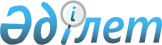 О внесении изменений в решение маслихата Коксуского района от 22 декабря 2016 года № 12-1 "О бюджете Коксуского района на 2017-2019 годы"Решение Коксуского районного маслихата Алматинской области от 12 июня 2017 года № 17-1. Зарегистрировано Департаментом юстиции Алматинской области 16 июня 2017 года № 4231
      В соответствии с пунктом 4 статьи 106 Бюджетного кодекса Республики Казахстан от 4 декабря 2008 года, подпунктом 1) пункта 1 статьи 6 Закона Республики Казахстан от 23 января 2001 года "О местном государственном управлении и самоуправлении в Республике Казахстан", маслихат Коксуского района РЕШИЛ:
      1. Внести в решение Коксуского районного маслихата от 22 декабря 2016 года № 12-1 "О бюджете Коксуского района на 2017-2019 годы" (зарегистрирован в Реестре государственной регистрации нормативных правовых актов № 4043, опубликован 13 января 2017 года в районной газете "Нурлы Коксу") следующие изменения:
      пункт 1 указанного решения изложить в новой редакции:
      "1. Утвердить районный бюджет на 2017-2019 годы согласно приложениям 1, 2 и 3 соответственно, в том числе на 2017 год в следующих объемах:
      1) доходы 5713230 тысяч тенге, в том числе:
      налоговые поступления 211924 тысяч тенге; 
      неналоговые поступления 11417 тысяч тенге; 
      поступления от продажи основного капитала 4390 тысячи тенге;
      поступления трансфертов 5485499 тысяч тенге, в том числе:
      целевые текущие трансферты 1057066 тысяч тенге;
      целевые трансферты на развитие 840403 тысяч тенге;
      субвенции 3588030 тысяч тенге;
      2) затраты 5729122 тысяч тенге;
      3) чистое бюджетное кредитование 5232 тысяч тенге, в том числе: 
      бюджетные кредиты 34035 тысяч тенге; 
      погашение бюджетных кредитов 28803 тысячи тенге;
      4) сальдо по операциям с финансовыми активами 0 тенге;
      5) дефицит (профицит) бюджета (-) 21124 тысяч тенге;
      6) финансирование дефицита (использование профицита) бюджета 21124 тысяч тенге.".
      2. Приложение 1 к указанному решению изложить в новой редакции согласно приложению к настоящему решению.
      3. Контроль за исполнением настоящего решения возложить на постоянную комиссию маслихата Коксуского района "По экономическому развитию района, местному бюджету, охраны природы и вопросам сельского хозяйства".
      4. Настоящее решение вводится в действие с 1 января 2017 года. Бюджет Коксуского района на 2017 год
					© 2012. РГП на ПХВ «Институт законодательства и правовой информации Республики Казахстан» Министерства юстиции Республики Казахстан
				
      Председатель сессии

      маслихата Коксуского района

Б. Егинбаев

      Секретарь маслихата 

      Коксуского района

А. Досымбеков
Приложение к решению маслихата Коксуского района "12" июня 2017 года № 17-1 "О внесении изменений в решение Коксуского районного маслихата от 22 декабря 2016 года № 12-1 "О бюджете Коксуского района на 2017-2019 годы"Приложение 1 утвержденное решением Коксуского районного маслихата от 22 декабря 2016 года № 12-1 "О бюджете Коксуского района на 2017-2019 годы"
Категория
Категория
Категория
Категория
 

Сумма

(тысяч тенге)

 
Класс
Класс
Класс
 

Сумма

(тысяч тенге)

 
Подкласс
Подкласс
 

Сумма

(тысяч тенге)

 
Наименование
 

Сумма

(тысяч тенге)

 
I. Доходы
5713230
1
Налоговые поступления
211924
01
Подоходный налог
56500
2
Индивидуальный подоходный налог
56500
04
Hалоги на собственность
132597
1
Hалоги на имущество
63870
3
Земельный налог
2500
4
Hалог на транспортные средства
61827
5
Единый земельный налог
4400
05
Внутренние налоги на товары, работы и услуги
15677
2
Акцизы
1815
3
Поступления за использование природных и других ресурсов
1900
4
Сборы за ведение предпринимательской и профессиональной деятельности
11962
08
Обязательные платежи, взимаемые за совершение юридически значимых действий и (или) выдачу документов уполномоченными на то государственными органами или должностными лицами
7150
1
Государственная пошлина
7150
2
Неналоговые поступления
11417
01
Доходы от государственной собственности
2350
5
Доходы от аренды имущества, находящегося в государственной собственности
2350
06
Прочие неналоговые поступления
9067
1
Прочие неналоговые поступления
9067
3
Поступления от продажи основного капитала
4390
01
Продажа государственного имущества, закрепленного за государственными учреждениями
1700
1
Продажа государственного имущества, закрепленного за государственными учреждениями
1700
03
Продажа земли и нематериальных активов
2690
1
Продажа земли
2690
4
Поступления трансфертов 
5485499
02
Трансферты из вышестоящих органов государственного управления
5485499
2
Трансферты из областного бюджета
5485499
Функциональная группа
Функциональная группа
Функциональная группа
Функциональная группа
Функциональная группа
 

 

Сумма

(тысяч тенге)

 
Функциональная подгруппа
Функциональная подгруппа
Функциональная подгруппа
Функциональная подгруппа
 

 

Сумма

(тысяч тенге)

 
Администратор бюджетных программ
Администратор бюджетных программ
Администратор бюджетных программ
 

 

Сумма

(тысяч тенге)

 
Программа
Программа
 

 

Сумма

(тысяч тенге)

 
Наименование
 

 

Сумма

(тысяч тенге)

 
II. Затраты
5729122
01
Государственные услуги общего характера
359126
1
Представительные, исполнительные и другие органы, выполняющие общие функции государственного управления
323569
112
Аппарат маслихата района (города областного значения)
15677
001
Услуги по обеспечению деятельности маслихата района (города областного значения)
15677
122
Аппарат акима района (города областного значения)
113886
001
Услуги по обеспечению деятельности акима района (города областного значения)
86528
003
Капитальные расходы государственных органов
27358
123
Аппарат акима района в городе, города районного значения, поселка, села, сельского округа
194006
001
Услуги по обеспечению деятельности акима района в городе, города районного значения, поселка, села, сельского округа
184857
022
Капитальные расходы государственных органов
9149
2
Финансовая деятельность
19751
452
Отдел финансов района (города областного значения)
19751
001
Услуги по реализации государственной политики в области исполнения бюджета и управления коммунальной собственностью района (города областного значения)
12811
003
Проведение оценки имущества в целях налогообложения
507
010
Приватизация, управление коммунальным имуществом, постприватизационная деятельность и регулирование споров, связанных с этим
1483
018
Капитальные расходы государственных органов
4950
5
Планирование и статистическая деятельность
15806
453
Отдел экономики и бюджетного планирования района (города областного значения)
15806
001
Услуги по реализации государственной политики в области формирования и развития экономической политики, системы государственного планирования
15227
004
Капитальные расходы государственных органов
579
02
Оборона
164594
1
Военные нужды
599
122
Аппарат акима района (города областного значения)
599
005
Мероприятия в рамках исполнения всеобщей воинской обязанности
599
2
Организация работы по чрезвычайным ситуациям
163995
122
Аппарат акима района (города областного значения)
163995
006
Предупреждение и ликвидация чрезвычайных ситуаций масштаба района (города областного значения)
163649
007
Мероприятия по профилактике и тушению степных пожаров районного (городского) масштаба, а также пожаров в населенных пунктах, в которых не созданы органы государственной противопожарной службы
346
03
Общественный порядок, безопасность, правовая, судебная, уголовно-исполнительная деятельность
1602
9
Прочие услуги в области общественного порядка и безопасности
1602
485
Отдел пассажирского транспорта и автомобильных дорог района (города областного значения)
1602
021
Обеспечение безопасности дорожного движения в населенных пунктах
1602
04
Образование
2902957
1
Дошкольное воспитание и обучение
483106
464
Отдел образования района (города областного значения)
483106
009
Обеспечение деятельности организаций дошкольного воспитания и обучения
88216
040
Реализация государственного образовательного заказа в дошкольных организациях образования
394890
2
Начальное, основное среднее и общее среднее образование
2281613
464
Отдел образования района (города областного значения)
2204790
003
Общеобразовательное обучение
2149362
006
Дополнительное образование для детей 
55428
465
Отдел физической культуры и спорта района (города областного значения)
66823
017
Дополнительное образование для детей и юношества по спорту
66823
467
Отдел строительства района (города областного значения)
10000
024
Строительство и реконструкция объектов начального, основного среднего и общего среднего образования
10000
9
Прочие услуги в области образования
138238
464
Отдел образования района (города областного значения)
138238
001
Услуги по реализации государственной политики на местном уровне в области образования 
13751
004
Информатизация системы образования в государственных учреждениях образования района (города областного значения)
2486
005
Приобретение и доставка учебников, учебно-методических комплексов для государственных учреждений образования района (города областного значения)
60853
007
Проведение школьных олимпиад, внешкольных мероприятий и конкурсов районного (городского) масштаба
2140
015
Ежемесячные выплаты денежных средств опекунам (попечителям) на содержание ребенка-сироты (детей-сирот), и ребенка (детей), оставшегося без попечения родителей
10379
067
Капитальные расходы подведомственных государственных учреждений и организаций
48629
06
Социальная помощь и социальное обеспечение
349584
1
Социальное обеспечение
67474
451
Отдел занятости и социальных программ района (города областного значения)
66000
005
Государственная адресная социальная помощь
1268
016
Государственные пособия на детей до 18 лет
40732
025
Внедрение обусловленной денежной помощи по проекту "Өрлеу"
24000
464
Отдел образования района (города областного значения)
1474
030
Содержание ребенка (детей), переданного патронатным воспитателям
1474
2
Социальная помощь
257475
451
Отдел занятости и социальных программ района (города областного значения)
257475
002
Программа занятости
114815
004
Оказание социальной помощи на приобретение топлива специалистам здравоохранения, образования, социального обеспечения, культуры, спорта и ветеринарии в сельской местности в соответствии с законодательством Республики Казахстан
21233
006
Оказание жилищной помощи
8446
007
Социальная помощь отдельным категориям нуждающихся граждан по решениям местных представительных органов
19149
010
Материальное обеспечение детей-инвалидов, воспитывающихся и обучающихся на дому
3267
014
Оказание социальной помощи нуждающимся гражданам на дому
34828
017
Обеспечение нуждающихся инвалидов обязательными гигиеническими средствами и предоставление услуг специалистами жестового языка, индивидуальными помощниками в соответствии с индивидуальной программой реабилитации инвалида
30607
023
Обеспечение деятельности центров занятости населения
25130
9
Прочие услуги в области социальной помощи и социального обеспечения
24635
451
Отдел занятости и социальных программ района (города областного значения)
23703
001
Услуги по реализации государственной политики на местном уровне в области обеспечения занятости и реализации социальных программ для населения
18147
011
Оплата услуг по зачислению, выплате и доставке пособий и других социальных выплат
1813
021
Капитальные расходы государственных органов
200
050
Реализация Плана мероприятий по обеспечению прав и улучшению качества жизни инвалидов в Республике Казахстан на 2012 – 2018 годы
3543
485
Отдел пассажирского транспорта и автомобильных дорог района (города областного значения)
932
050
Реализация Плана мероприятий по обеспечению прав и улучшению качества жизни инвалидов в Республике Казахстан на 2012 – 2018 годы
932
07
Жилищно-коммунальное хозяйство
626465
1
Жилищное хозяйство
144613
463
Отдел земельных отношений района (города областного значения)
225
016
Изъятие земельных участков для государственных нужд
225
467
Отдел строительства района (города областного значения)
134838
003
Проектирование и (или) строительство, реконструкция жилья коммунального жилищного фонда
117411
004
Проектирование, развитие и (или) обустройство инженерно-коммуникационной инфраструктуры
17427
487
Отдел жилищно-коммунального хозяйства и жилищной инспекции района (города областного значения)
9550
001
Услуги по реализации государственной политики на местном уровне в области жилищно-коммунального хозяйства и жилищного фонда
9350
003
Капитальные расходы государственных органов
200
2
Коммунальное хозяйство
419207
487
Отдел жилищно-коммунального хозяйства и жилищной инспекции района (города областного значения)
419207
029
Развитие системы водоснабжения и водоотведения
419207
3
Благоустройство населенных пунктов
62645
123
Аппарат акима района в городе, города районного значения, поселка, села, сельского округа
10972
008
Освещение улиц населенных пунктов
7450
011
Благоустройство и озеленение населенных пунктов
3522
487
Отдел жилищно-коммунального хозяйства и жилищной инспекции района (города областного значения)
51673
030
Благоустройство и озеленение населенных пунктов
51673
08
Культура, спорт, туризм и информационное пространство
627522
1
Деятельность в области культуры
79718
455
Отдел культуры и развития языков района (города областного значения)
79718
003
Поддержка культурно-досуговой работы
79718
2
Спорт
484664
465
Отдел физической культуры и спорта района (города областного значения)
13092
001
Услуги по реализации государственной политики на местном уровне в сфере физической культуры и спорта
6302
004
Капитальные расходы государственных органов
160
006
Проведение спортивных соревнований на районном (города областного значения) уровне
1901
007
Подготовка и участие членов сборных команд района (города областного значения) по различным видам спорта на областных спортивных соревнованиях
4249
032
Капитальные расходы подведомственных государственных учреждений и организаций
480
467
Отдел строительства района (города областного значения)
471572
008
Развитие объектов спорта
471572
3
Информационное пространство
32945
455
Отдел культуры и развития языков района (города областного значения)
23864
006
Функционирование районных (городских) библиотек
23289
007
Развитие государственного языка и других языков народа Казахстана
575
456
Отдел внутренней политики района (города областного значения)
9081
002
Услуги по проведению государственной информационной политики
9081
9
Прочие услуги по организации культуры, спорта, туризма и информационного пространства
30195
455
Отдел культуры и развития языков района (города областного значения)
19518
001
Услуги по реализации государственной политики на местном уровне в области развития языков и культуры
7358
010
Капитальные расходы государственных органов
310
032
Капитальные расходы подведомственных государственных учреждений и организаций
11850
456
Отдел внутренней политики района (города областного значения)
10677
001
Услуги по реализации государственной политики на местном уровне в области информации, укрепления государственности и формирования социального оптимизма граждан
10227
006
Капитальные расходы государственных органов
450
09
Топливно-энергетический комплекс и недропользование
276358
1
Топливо и энергетика
276358
487
Отдел жилищно-коммунального хозяйства и жилищной инспекции района (города областного значения)
276358
009
Развитие теплоэнергетической системы
276358
10
Сельское, водное, лесное, рыбное хозяйство, особо охраняемые природные территории, охрана окружающей среды и животного мира, земельные отношения
156169
1
Сельское хозяйство
126841
462
Отдел сельского хозяйства района (города областного значения)
12734
001
Услуги по реализации государственной политики на местном уровне в сфере сельского хозяйства
12519
006
Капитальные расходы государственных органов
215
473
Отдел ветеринарии района (города областного значения)
114107
001
Услуги по реализации государственной политики на местном уровне в сфере ветеринарии
11830
003
Капитальные расходы государственных органов
107
006
Организация санитарного убоя больных животных
309
007
Организация отлова и уничтожения бродячих собак и кошек
2000
008
Возмещение владельцам стоимости изымаемых и уничтожаемых больных животных, продуктов и сырья животного происхождения
2060
009
Проведение ветеринарных мероприятий по энзоотическим болезням животных
496
010
Проведение мероприятий по идентификации сельскохозяйственных животных
2048
011
Проведение противоэпизоотических мероприятий
95257
6
Земельные отношения
10993
463
Отдел земельных отношений района (города областного значения)
10993
001
Услуги по реализации государственной политики в области регулирования земельных отношений на территории района (города областного значения)
8581
006
Землеустройство, проводимое при установлении границ районов, городов областного значения, районного значения, сельских округов, поселков, сел
2092
007
Капитальные расходы государственных органов
320
9
Прочие услуги в области сельского, водного, лесного, рыбного хозяйства, охраны окружающей среды и земельных отношений
18335
453
Отдел экономики и бюджетного планирования района (города областного значения)
18335
099
Реализация мер по оказанию социальной поддержки специалистов
18335
11
Промышленность, архитектурная, градостроительная и строительная деятельность
27475
2
Архитектурная, градостроительная и строительная деятельность
27475
467
Отдел строительства района (города областного значения)
14784
001
Услуги по реализации государственной политики на местном уровне в области строительства
9824
017
Капитальные расходы государственных органов
4960
468
Отдел архитектуры и градостроительства района (города областного значения)
12691
001
Услуги по реализации государственной политики в области архитектуры и градостроительства на местном уровне 
7731
004
Капитальные расходы государственных органов
4960
12
Транспорт и коммуникации
124358
1
Автомобильный транспорт
117891
485
Отдел пассажирского транспорта и автомобильных дорог района (города областного значения)
117891
023
Обеспечение функционирования автомобильных дорог
59863
045
Капитальный и средний ремонт автомобильных дорог районного значения и улиц населенных пунктов
58028
9
Прочие услуги в сфере транспорта и коммуникаций
6467
485
Отдел пассажирского транспорта и автомобильных дорог района (города областного значения)
6467
001
Услуги по реализации государственной политики на местном уровне в области пассажирского транспорта и автомобильных дорог 
6467
13
Прочие
48156
3
Поддержка предпринимательской деятельности и защита конкуренции
9039
469
Отдел предпринимательства района (города областного значения)
9039
001
Услуги по реализации государственной политики на местном уровне в области развития предпринимательства
6482
003
Поддержка предпринимательской деятельности
2200
004
Капитальные расходы государственных органов
357
9
Прочие
39117
123
Аппарат акима района в городе, города районного значения, поселка, села, сельского округа
35626
040
Реализация мер по содействию экономическому развитию регионов в рамках Программы развития регионов до 2020 года
35626
452
Отдел финансов района (города областного значения)
3491
012
Резерв местного исполнительного органа района (города областного значения) 
3491
15
Трансферты
64756
1
Трансферты
64756
452
Отдел финансов района (города областного значения)
64756
006
Возврат неиспользованных (недоиспользованных) целевых трансфертов
9089
051
Трансферты органам местного самоуправления
55663
054
Возврат сумм неиспользованных (недоиспользованных) целевых трансфертов, выделенных из республиканского бюджета за счет целевого трансферта из Национального фонда Республики Казахстан
4
III. Чистое бюджетное кредитование
5232
Бюджетные кредиты 
34035
10
Сельское, водное, лесное, рыбное хозяйство, особо охраняемые природные территории, охрана окружающей среды и животного мира, земельные отношения
34035
9
Прочие услуги в области сельского, водного, лесного, рыбного хозяйства, охраны окружающей среды и земельных отношений
34035
453
Отдел экономики и бюджетного планирования района (города областного значения)
34035
006
Бюджетные кредиты для реализации мер социальной поддержки специалистов
34035
Категория
Категория
Категория
Категория
 

Сумма

(тысяч тенге)

 
Класс
Класс
Класс
 

Сумма

(тысяч тенге)

 
Подкласс
Подкласс
 

Сумма

(тысяч тенге)

 
Наименование
 

Сумма

(тысяч тенге)

 
Погашение бюджетных кредитов
28803
5
Погашение бюджетных кредитов
28803
01
Погашение бюджетных кредитов
28803
1
Погашение бюджетных кредитов, выданных из государственного бюджета
28803
Категория
Категория
Категория
Категория
 

Сумма

(тысяч тенге)

 
Класс
Класс
Класс
 

Сумма

(тысяч тенге)

 
Подкласс
Подкласс
 

Сумма

(тысяч тенге)

 
Наименование
 

Сумма

(тысяч тенге)

 
V. Дефицит (профицит) бюджета
-21124
VI. Финансирование дефицита (использование профицита ) бюджета
21124
7
Поступления займов
34035
01
Внутренние государственные займы
34035
2
Договоры займа
34035
8
Используемые остатки бюджетных средств
15893
01
Остатки бюджетных средств
15893
1
Свободные остатки бюджетных средств
15893
Функциональная группа
Функциональная группа
Функциональная группа
Функциональная группа
Функциональная группа
Сумма

(тысяч тенге)

 
Функциональная подгруппа
Функциональная подгруппа
Функциональная подгруппа
Функциональная подгруппа
Сумма

(тысяч тенге)

 
Администратор бюджетных программ
Администратор бюджетных программ
Администратор бюджетных программ
Сумма

(тысяч тенге)

 
Программа
Программа
Сумма

(тысяч тенге)

 
Наименование
Сумма

(тысяч тенге)

 
Погашение займов
28804
16
Погашение займов
28804
1
Погашение займов
28804
452
Отдел финансов района (города областного значения)
28804
008
Погашение долга местного исполнительного органа перед вышестоящим бюджетом
28803
021
Возврат неиспользованных бюджетных кредитов, выданных из местного бюджета
1